Christoph Burgstaller / Beatrix Sternath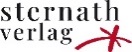 Sauber Aufbrechen96 Seiten, rund 200 Farbfotos. 
Format: 13,5 x 21cm. Sternath Verlag, Mallnitz.Preis: 27.- Euro.Zwar macht nur Übung den wirklichen Meister; doch mindestens ebenso wichtig ist, dass man eine gute Anleitung hat, bevor man etwas übt. Für den Jäger heißt das: Hat man sich einmal den Weg zu einem sauber aufgebrochenen Stück eingeprägt, vertieft jedes weitere Aufbrechen den Weg zum Meister. Am Ende jedes Aufbrech-Vorganges sollte ein Stück Wild stehen, das jedem Freude macht: dem Jäger, dem Koch und dem Wildbret-Genießer am Esstisch.Die Foto-Fibel „Sauber Aufbrechen“ des Berufsjägers und Jäger-Ausbildners Christoph Burgstaller zeigt anhand vieler Bilder Schritt für Schritt, wie es geht. Ganz gleich, ob Reh oder Hirsch, Gams oder Sau, Hase oder Fasan, Murmel oder Wildente: In diesem Buch packen Profis ihr ausgereiftes Handwerk aus und lassen sich in die Karten blicken. Schon bald merkt man: Sauberes Aufbrechen ist alles andere als eine Hexerei!Im Vorspann dieses Buches fasst die gelernte Tierärztin Dr. Beatrix Sternath in kurzer, leicht verständlicher Weise die Bestimmungen der Wildbret-Hygiene zusammen. Gemeinsam mit dem umfangreichen Foto-Teil gibt dieses Buch nicht nur dem Jungjäger vollkommene Handlungssicherheit in Sachen Aufbrechen und Versorgen erlegten Wildes; es gibt auch dem erfahrenen Jäger jede Menge Tipps und Tricks, wie er ein noch perfekteres Wildbret in die Kühlkammer liefern kann.Fazit: Ein Buch mit hohem Praxiswert!Im klassischen Buchhandel wird dieses Buch nicht erhältlich sein. Aus grundsätzlichen Überlegungen zur Praxis des heutigen Großhandels – Stichwort „Amazon“ – liefert der in den Hohen Tauern beheimatete Sternath Verlag seine Bücher ausschließlich selbst aus bzw. über einige wenige ausgewählte Buchhändler. 			Bestellungen: 		STERNATH VERLAG, 
			9822 Mallnitz 130, Österreich		bestellung@sternathverlag.at
			www.sternathverlag.at
			+43 (0)664 2821259